Øvre Suså VandløbslaugIndbyder hermed til Generalforsamling torsdag den 27. februar 2019.Generalforsamling afholdes kl. 19.00 i Herlufmagle Hallens mødelokale.Generalforsamling m/ kaffe og kage – alle er velkomne.Fælles spisning kl. 18.00 (gratis for medlemmer). Tilmelding senest den 21. februar til Finn Laustsen på 20 24 33 27 eller finn@post10.tele.dkØnsker til punktet ”Indkomne forslag behandles” under Generalforsamlingen indsendes ligeledes per e-mail til finn@post10.tele.dkØvre Suså Vandløbslaug dækker følgende vandløb:Den øvre del af Suså’en med alle tilstødende sidevandløb herunder Ringsted Å mfl. og bagved liggende vand fødesystemer til disse i Næstved -, Faxe -, Ringsted og Sorø Kommuner.For program samt yderligere information henvises til vores hjemmeside  www.susaalaug.dk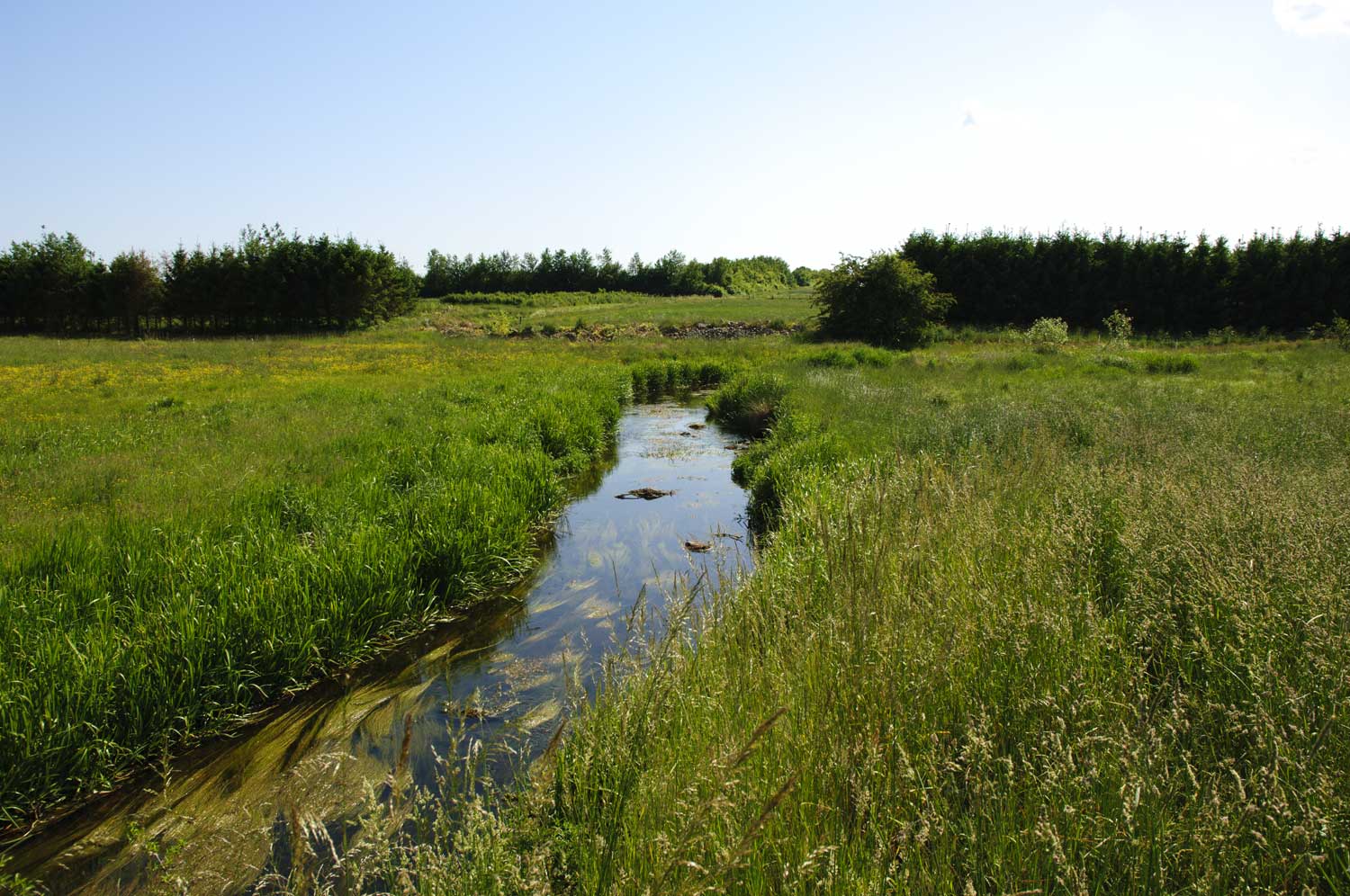 